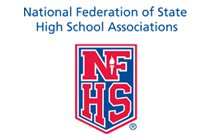 NFHS Sportsmanship Guidelines“Good sportsmanship is viewed by the National Federation as a commitment to fair play, ethical behavior and integrity. In perception and practice, sportsmanship is defined as those qualities which are characterized by generosity and genuine concern for others. The ideals of sportsmanship apply equally to all activity disciplines. Individuals, regardless of their role in activities, are expected to be aware of their influence on the behavior of others and model good sportsmanship.” FUNDAMENTALS OF SPORTSMANSHIP:Show respect for self and others at all times.Show respect for the officials. Good sportsmanship implies the willingness to accept and       abide by the decisions of the officials.Know, understand and appreciate the rules of the contest. Good sportsmanship suggests the importance of conforming to the spirit as well as the letter of the rules.Maintain self-control at all times. Prevent the desire to win from overcoming rational behavior.Recognize and appreciate skill in performance regardless of team affiliation.